ATTENDANCE FORM – CENTRE MEMBERS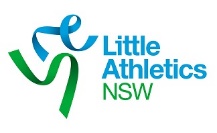 LITTLE ATHLETICS NSW ANNUAL GENERAL MEETING AND CONFERENCEPenrith Panthers, 123 Mulgoa Road, Penrith NSW - Saturday, 20 July 2019**** Please note any SPECIAL DIETARY REQUIREMENTSNB: Spaces for additional registrations can be found overleaf. Please note that information may be posted to all attendees prior to the conference, so we require full postal details. Updates will also be sent via email, so please ensure email addresses are complete and legible. I confirm that a transfer of $ ________________ has been paid into the LANSW bank account OREnclosed is a cheque for $ ________________, covering ALL costs.Please return this form with full payment, by Friday, 28 June 2019 to:LANSW, Locked Bag 85, PARRAMATTA, NSW 2124, or admin@lansw.com.au.Option A $115.00 p.p.Full Conference + AGM 2 x keynote addresses, 5 x presentations, 2 x workshops, AGM,M/Tea, A/Tea + Lunch8:00am - 5:30pmOption B $195.00 p.p. Full Conference + AGM + Annual Awards Dinner &                 Entertainment Package (including welcome drink)8:00am - 11:30pmOption C$80.00 p.p.Annual Awards Dinner &                 Entertainment Package (including welcome drink)7:00pm - 11:30pmOption DFREEAnnual General MeetingOnly4:15pm - 5:30pmOption E$15 (must pre-register)Sunday, 21 July 2019Penrith RSLCoaching Kids ConferenceMulti-Sport SeminarLearn, Share, Connect9:00am - 1:00pmMember Name (Voting Delegate 1)Member Name (Voting Delegate 1)Conference Options (from above)Price$Awards Dinner$80 p.p.Coaching Kids ConferencePenrith RSL - 21 July$15 p.p.Enviro Friendly Tote/Cooler Bag$8 eachTotal$1.1.Yes - $80 / No Yes - $15 / No Yes - $8 / NoPostal Address:Email Address:Member Name (Voting Delegate 2)Member Name (Voting Delegate 2)Conference Options (from above)Price$Awards Dinner$80 p.p.Coaching Kids ConferencePenrith RSL - 21 July$15 p.p.Enviro Friendly Tote/Cooler Bag$8 eachTotal$2.2.Yes - $80 / No Yes - $15 / No Yes - $8 / NoPostal Address:Email Address:Member/Observer Name Member/Observer Name Conference Options (from above)Price$Awards Dinner$80 p.p.Coaching Kids ConferencePenrith RSL - 21 July$15 p.p.Enviro Friendly Tote/Cooler Bag$8 eachTotal$3.3.Yes - $80 / No Yes - $15 / No Yes - $8 / NoPostal Address:Email Address:Member/Observer Name Member/Observer Name Conference Options (from above)Price$Awards Dinner$80 p.p.Coaching Kids ConferencePenrith RSL - 21 July$15 p.p.Enviro Friendly Tote/Cooler Bag$8 eachTotal$4.4.Yes - $80 / No Yes - $15 / No Yes - $8 / NoPostal Address:Email Address:Member/Observer Name Member/Observer Name Conference Options (from above)Price$Awards Dinner$80 p.p.Coaching Kids ConferencePenrith RSL - 21 July$15 p.p.Enviro Friendly Tote/Cooler Bag$8 eachTotal$5.5.Yes - $80 / No Yes - $15 / No Yes - $8 / NoPostal Address:Email Address:Member/Observer Name Member/Observer Name Conference Options (from above)Price$Awards Dinner$80 p.p.Coaching Kids ConferencePenrith RSL - 21 July$15 p.p.Enviro Friendly Tote/Cooler Bag$8 eachTotal$6.6.Yes - $80 / No Yes - $15 / No Yes - $8 / NoPostal Address:Email Address:Member/Observer Name Member/Observer Name Conference Options (from above)Price$Awards Dinner$80 p.p.Coaching Kids ConferencePenrith RSL - 21 July$15 p.p.Enviro Friendly Tote/Cooler Bag$8 eachTotal$7.7.Yes - $80 / No Yes - $15 / No Yes - $8 / NoPostal Address:Email Address:Member/Observer Name Member/Observer Name Conference Options (from above)Price$Awards Dinner$80 p.p.Coaching Kids ConferencePenrith RSL - 21 July$15 p.p.Enviro Friendly Tote/Cooler Bag$8 eachTotal$8.8.Yes - $80 / No Yes - $15 / No Yes - $8 / NoPostal Address:Email Address:Member/Observer Name Member/Observer Name Conference Options (from above)Price$Awards Dinner$80 p.p.Coaching Kids ConferencePenrith RSL - 21 July$15 p.p.Enviro Friendly Tote/Cooler Bag$8 eachTotal$9.9.Yes - $80 / No Yes - $15 / No Yes - $8 / NoPostal Address:Email Address:Member/Observer Name Member/Observer Name Conference Options (from above)Price$Awards Dinner$80 p.p.Coaching Kids ConferencePenrith RSL - 21 July$15 p.p.Enviro Friendly Tote/Cooler Bag$8 eachTotal$10.10.Yes - $80 / No Yes - $15 / No Yes - $8 / NoPostal Address:Email Address:Member/Observer Name Member/Observer Name Conference Options (from above)Price$Awards Dinner$80 p.p.Coaching Kids ConferencePenrith RSL - 21 July$15 p.p.Enviro Friendly Tote/Cooler Bag$8 eachTotal$11.11.Yes - $80 / No Yes - $15 / No Yes - $8 / NoPostal Address:Email Address: